Gardeners’ Circle WA Inc.A Full-day Springtime Coach Excursion‘Toodyay Gardens and Attractions’DATE: 		Saturday 26 September 2015DEPARTURE:	Wellington Street Tourist Coach Stand			(to be confirmed)The coach will travel via Gt. Northern Highway to our first stop at Muchea Plant Farm, specialist growers of Australian native plants and trees.  Morning tea will be served and you’ll have an opportunity to browse the stock gardens and purchase from their extensive range of tubestock.We’ll then visit 2 gardens near each other, off the Julimar Road, before heading into Toodyay townsite.  You can take your own lunch break at one of several cafes in the main street, or in the Victoria Hotel.  We’re still working on how best to fit in another small town garden as well as other attractions such as the several specialty shops in the town centre, local nursery, Toodyay Emporium and the Earth Sculptures Pottery Studio, if possible.We’ll return to Perth via Toodyay Road, with a stop at the historic Coorinja Winery, operating continuously since the 1880s.  They specialise in fortified wines. By happy coincidence the VINO 2015 Art Exhibition is running at the winery over this weekend.$50.00 per person (non-refundable), including coach hire for the day, morning tea, garden admissions and or presentations to owners.  Lunch not included.  Based on a minimum of 30 passengers.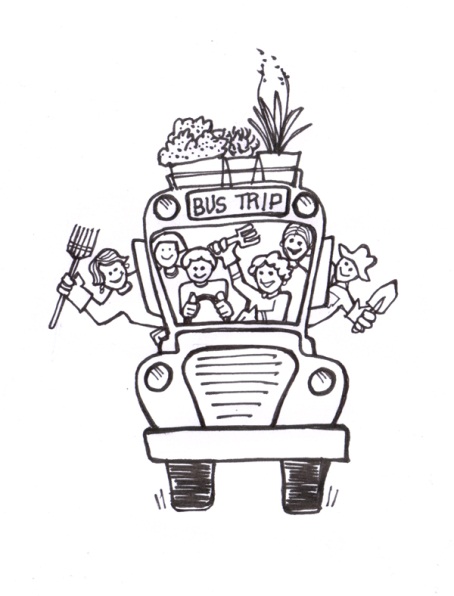 Either: non-refundable deposit of $20.00 in July and balance by August meeting.Or: pay in full now (non-refundable) See Frances or Michael at the July or August meetings to enrol, or call or email if you can’t attend either meeting:Michael: 9293 1950Frances: docherty@iinet.net.auMore details in August